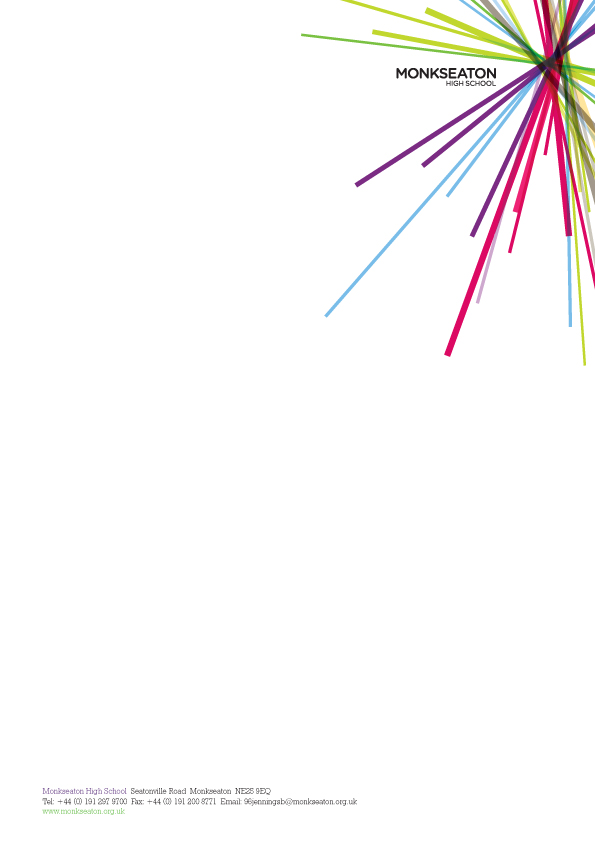 Teacher of Maths (Full time, fixed term) Job DescriptionResponsible to: Subject Raising Achievement Leader in respect of all timetable and subject area commitments. Year Team Leader regarding duties relating to guidance and welfare.Common PurposeTo meet high professional standards in teaching and learning in the subject area in order to ensure that students’ knowledge, understanding and achievement are of the highest levels within the subject. The duties outlined in this job description are in addition to those covered by the latest ‘School Teachers Pay and Conditions’ document. The job description will be reviewed regularly to reflect or anticipate changes on the job, commensurate with the salary and areas of responsibilityResponsibilities:Teaching and Learning:To ensure student achievement is secured and recognisedTo give advice and guidance to students by being available and approachableTo support the school’s learning ethos and valuesTo secure high standards of teaching and student learning through active participation in the school’s appraisal proceduresTo contribute to schemes of work and curriculum materials for the appropriate subjectTo plan effective lessons matching the design of the lesson to the ability of the studentsTo use student data to inform planning and progressionTo have high expectations of students, based on a sound knowledge of their prior and potential achievementTo take account of the need for progression in students’ learning experience and be accountable for student attainment To ensure effective whole class, group or individual learning opportunities are available to studentsTo set high standards of expectations of students’ behaviour through good classroom discipline, focused teaching and productive relationshipsTo set and assess homework as an integral part of students’ learningTo use opportunities to reinforce literacy and numeracy skills within the teachingTo effectively deliver the tutorial programmeTo contribute to the extra-curricular activities programme for students To ensure that the accommodation provides a positive and safe environment which promotes well-being and high achievement for all in the schoolMaintaining good order and discipline among the students and safeguarding their health and safety both when they are authorised to be on the School premises and when they are engaged in authorised School activities elsewhereBeing responsible for safeguarding and promoting the welfare of children and young peopleDeveloping Self and Working with Others:	To give clear and constructive feedback to students on how to move towards the next level or gradeTo work as a team member, identifying opportunities for working with colleagues and sharing good practice To set an example to students in work ethic, conduct, dress code, punctuality and attendanceTo take responsibility for one’s own professional development and keeping up to date in subject expertise and teaching skills/pedagogy To maintain effective working relationships with teaching and support staffTo keep an accurate register of attendance and encourage excellent punctuality and attendanceTo liaise with parent/carers as appropriate       To undertake any other duty as specified by School Teachers’ Pay and Conditions Body not mentioned in the aboveTo show a record of excellent attendance and punctuality.Supporting Young People:Promoting the general progress and well-being of individual students and of any class or group of students assigned to the teacherProviding guidance and advice to students on educational and social matters and on their further education and future careers including information about sources of more expert advice on specific questions and making relevant records and reportsMaking records of and reports on the personal and social needs of studentsCommunicating and consulting with the parents Whole School:To undertake any professional duties delegated by the Headteacher To ensure that the accommodation provides a positive and safe environment which promotes well-being and high achievement for all in the SchoolTo use every opportunity to create a positive and memorable learning environment within the subject areaReview, induction, further training and development:Reviewing, from time to time, their methods of teaching and programmes of workParticipating in arrangements for their further training and professional development as a teacher including undertaking training and professional development which aims to meet needs identified in statements of objectives or in appraisal statements In the case of a teacher serving an induction period pursuant to the Induction Regulations, participating in arrangements for his supervision and training.Staff meetings:Participating in meetings at the school which relate to the curriculum for the school or the administration or organisation of the school including pastoral arrangementsON 2External examinations:Participating in arrangements for preparing students for external examinations, assessing students for the purposes of such examinations and recording and reporting such assessments and participating in arrangements for student's presentation for, and conducting, such examinationsThe bullet point above does not require a teacher routinely to participate in any arrangements that do not call for the exercise of a teacher’s professional skills and judgement such as invigilationAdministration:Participating in administrative and organisational tasks related to such duties as are described above, including the direction or supervision of persons providing support for the teachers in the SchoolAttending assemblies, registering the attendance of students and supervising students, whether these duties are to be performed before, during or after School sessionsBullet point one does not require a teacher routinely to undertake tasks of a clerical or administrative nature which do not call for the exercise of a teacher’s professional skills and judgmentThe duties of this post may vary from time to time without changing the general character of the post or level of responsibility entailed.Teacher of Maths (Full time, permanent) Person SpecificationCategoryEssentialDesirableHow IdentifiedEducation & TrainingQualified Teacher StatusQualification to the equivalent of degree level in a relevant subject PGCE in mathematics at secondary level or equivalent Evidence of relevant CPD Application FormExperienceSuccessful experience of teaching maths to KS4 in a secondary school.Using ICT in the preparation and delivery of learning activitiesEvidence of good/outstanding teaching Experience of using a range of teaching and learning strategies for whole classes, individuals and groups which stimulate, challenge, engage and motivate students Experience of teaching A-Level mathematicsKnowledge of how to give positive and targeted support to students with special educational needs Experience of working in a diverse educational environment Successful teaching experience across the 11-18 range in relevant subject areas Application FormLetter of ApplicationKnowledgeStrategies for the planning and delivery and assessment of high quality mathematics curriculum Strategies required to secure effective teaching and learning Safeguarding requirements for students use of comparative data, together with information about learners’ prior learning to set targets for improvementInterviewReferenceSkillsEnjoy working with young people Inspire, challenge and motivate students Model the values and vision of the school Think creatively to anticipate and solve problems Work under pressure and meet deadlines Be self-motivated and resilient Be a team player who can collaborate and network with a range of others Ability to establish good and productive working relationships, and work well in a team Determination to encourage the highest quality of learning experience for all students Ability to engage students through dynamic teaching and active learning techniques The ability to take responsibility for continuous self professional developmentInterviewReference